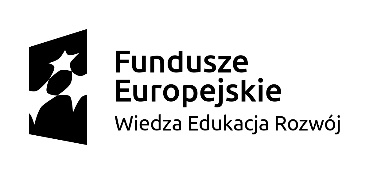 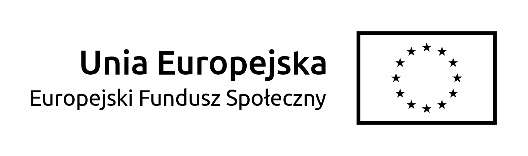 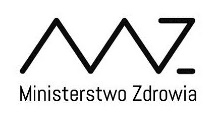 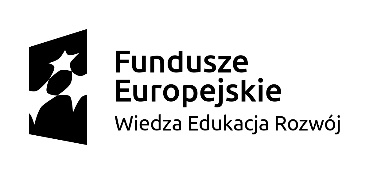 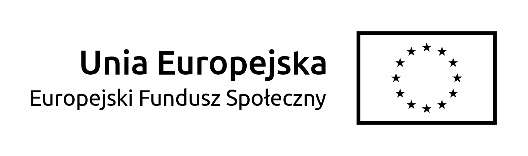 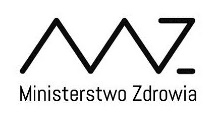 Załącznik nr 2 do umowy nr ……………* gdy Wykonawcą jest spółka prawa handlowego:..........................................................................., z siedzibą w ............................................... przy ulicy ................................................................................wpisaną do Rejestru Przedsiębiorców Krajowego Sądowego prowadzonego przez Sąd Rejonowy ...................,  pod nr ..................................; NIP:.............; REGON .....................................................; zwaną dalej „Wykonawcą”, reprezentowaną przez  ................................................................. * gdy Wykonawcą jest osoba fizyczna prowadząca działalność gospodarczą:................., zamieszkałym/ą w ................ , przy ulicy .........................., prowadzącym/ą działalność gospodarczą pod firmą ....................................., adres wykonywania działalności gospodarczej: ………………..,  na podstawie wpisu do Centralnej Ewidencji i Informacji 
o Działalności Gospodarczej RP, PESEL: ............ ; NIP: ............... , REGON: …………zwanym/ą dalej „Wykonawcą”. * gdy Wykonawcą jest osoba fizyczna nieprowadząca działalności gospodarczej:.............................., zamieszkałym/ą w .............................., przy ulicy ...............; legitymującą się dowodem osobistym numer: ………… seria…………., PESEL.............; NIP ...............OFERTAW nawiązaniu do ogłoszenia na realizacja kampanii  internetowej poświęconej promocji konkursów dla potencjalnych beneficjentów Programu Wiedza Edukacja Rozwój oraz strony internetowej www.zdrowie.gov.pl, składam ofertę na realizację tego zamówienia w terminie 
i na warunkach określonych w Szczegółowym Opisie Przedmiotu Zamówienia i wzorze umowyCałkowite wynagrodzenie, obejmuje wszelkie należności związane z wykonywaniem przedmiotu umowy i wynosi ............... brutto.  Oferujemy osiągnięcie wskaźnika Reklama w GDN na poziomie ……Oferujemy osiągnięcie wskaźnika Reklama bannerowa w portalach o tematyce związanej z ochroną zdrowia na poziomie ……….Oferujemy osiągnięcie wskaźnika Reklama Facebook na poziomie ………….Osobą/osobami do realizacji przedmiotu zamówienia jest/są: ..................................... Doświadczenie Wykonawcy w realizacji usług polegających na realizacji kampanii internetowych Uwaga: wraz z wykazem usług Wykonawca dostarczy dokumenty potwierdzające, że usługi zostały wykonane prawidłowoDoświadczenie osoby w realizacji usług polegających na realizacji kampanii internetowychOświadczam, że:        jestem związany ofertą przez 30 dni od upływu terminu na składanie ofertakceptuję termin płatnościw przypadku uznania naszej oferty za najkorzystniejszą, podpiszę umowę według załączonego wzoru, w terminie i miejscu wskazanym przez Zamawiającego(podpis i pieczątka wykonawcy) (data, miejscowośćL.p.Zleceniodawca usługiZakres i wartość usługi  1.2.3.L.p.Zleceniodawca usługiNarzędzia   1.2.3.